«Средняя школа №43 г.Витебска им. М.Ф. Шмырёва»Учитель: Дулебова Кристина ДмитриевнаПредмет: основы безопасности жизнедеятельности (2 класс интегрированного обучения и воспитания)Тема: Урок обобщения по разделу «Пожарная безопасность» Цель урока: Обобщать и закреплять знания о культуре пожаробезопасного поведения.Задачи:Обучающая: Закреплять знания об основных причинах возникновения пожара и мерах предосторожности для его исключения; о первичных средствах пожаротушения и действиях при возникновении пожара.Коррекционная: Развивать умение анализировать различные ситуации; умение самостоятельно принимать решение в экстренной ситуации; Развивать устную связную речь, память, внимание.Воспитательная:Воспитывать самостоятельность, чувство ответственности, находчивость; Воспитывать бережное отношение к своему здоровью и к здоровью окружающих. Оборудование: компьютер, мультимедийный проектор, презентация «Пожаробезопасное поведение», интерактивный тест «Пожарная безопасность»,  тетрадь-памятка по правилам пожарной безопасности.Ход урокаI Организационный моментПриветствие Уточнение временных представленийСкажите, какой сегодня день недели? А какой был вчера? Какая пора года будет после зимы? А какая пора года идет перед осенью? Какое сегодня число и месяц? Какой день недели? _ 2 раза?II Основная частьАктуализация знанийНа прошлых уроках ОБЖ мы с вами изучали правила пожарной безопасности. Скажите, а для чего мы их изучали?Сообщение темы урокаСегодня у нас урок обобщения по разделу «Пожарная безопасность».Мы заполним тетрадь-памятку, посмотрим презенацию (слайд 2) и вспомним что мы знаем о причинах пожара; способах предупреждения пожара; номера телефонов экстренных служб и правила сообщения о пожаре. Беседа по теме урока с использованием презентацииВначале вспомним, какие мы знаем экстренные службы и их номера телефонов (слайд 3). Итак, первая машина которая к нам приехала это? Правильно, машина милиции. Кто ездит на такой машине? В каких случаях нужно вызывать милицию? По какому номеру нужно звонить чтобы вызвать милицию, кто помнит? Проверяем. А сейчас откройте тетради-памятки, которые вы получили вначале урока, на странице 2 и запишите номер милиции напротив машинки. (Беседа и работа в тетради по машинам аварийной газовой службы, скорой помощи, МЧС).Сейчас вспомним основные причины пожара (слайд 4). Что вы видите на первой иллюстрации? Так можно поступать? (Беседа по каждой иллюстрации слайда). А что нужно делать, если пожар все же начался? (слайд 5) Внимательно рассмотрите и скажите, правильно ли поступают ребята на картинках, и что сделаете вы в таких ситуациях. (Беседа по слайдам 5, 6, 7, 8, 9, 10, 11).Физкультминутка Потрудились – отдохнём, (Ходьба на месте)Встанем, глубоко вздохнём. (Потягивания)Руки в стороны, вперёд, (Повороты туловища)Влево, вправо поворот. (Наклоны влево-вправо)Три наклона, прямо встать. (Приседания)Руки вниз и вверх поднять. (Прыжки)Руки плавно опустили, (Ходьба на месте)Всем улыбки подарили.Игра «Доскажи словечко» (работа по презентации)Сейчас мы с вами поиграем, нужно вставить слова в стихотворение! (слайд 12) Интерактивный тестРебята, мы хорошо потрудились и теперь проверим наши знания, пройдем тестIII Заключительная частьОбобщение Что вы делали сегодня на уроке?Вы довольны тем, как сегодня работали?Ребята, у кого есть младшие братики и сестрички? Расскажите им о правилах пожарной безопасности, посмотрите вместе обучающий мультфильм по QR-кодам в тетради-памятке на странице 4 и заполните правила вызова МЧС (по желанию).Рефлексия Продолжите предложения:- Сегодня я запомнил...- Теперь я умею...- Я знаю, что...С каким настроением заканчиваем наш урок?Оценивание Сегодня на уроке отлично работали…, были активными, правильно отвечали на вопросы…, справились с заданиями…Список литературы:1. Горбовец, А. За закрытыми дверями квартиры от опасностей не спрятаться, не скрыться / А. Горбовец // Основы безопасности жизнедеятельности. – 2014. – №6. – С. 43-48.2. Гюнинен, О. В. Шаги без опасности: обучение безопасным стратегиям поведения дома и на улице / О. В. Гюнинен, М. В. Фефилова // Диалог. –2015. –№1. –С. 24-26.3. Дидактические карточки [Электронный ресурс] / Маленький принц. – Режим доступа: https://www.litgen.ru/product/didakticheskie_kartochki_pravila_povedeniya/. – Дата доступа: 27.09.2020.4. Забелич, Д. Н. Динамика формирования компетенции личной безопасности у детей с тяжелыми множественными нарушениями развития / Д. Н. Забелич // Инклюзивные процессы в образовании материалы Междунар. комф. Минск. 27-28 окт. 2016 г. / Белорус. ГОС. пед. ун-т, Представительсто Дет фонда ООН (ЮНИСЕФ); редкой.: А. М. Змушко [и др.]. – Минск, 2016.  – С. 98-101.5. Кошель, Н. Н. Место и роль образования в обеспечении безопасной жизнедеятельности / Н. Н. Кошель // Адукацыя і выхаванне.2014. – № 3. – С. 11-19.6. Кулик, А. Н. Формирование культуры безопасности жизнедеятельности учащихся в иновационно-образовательном центре / А. Н. Кулик // Весці Беларускага дзяржаўнага педагагічнага ўніверсітэту. Серыя 1, Педагогіка. Псіхалогія. Філалогія. – 2015. – № 1. – С. 15-19.ПриложениеИнформация о содержании QR-кодов: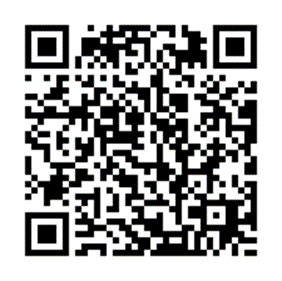 Обучающий мультфильм о правилах пользования электроприборами 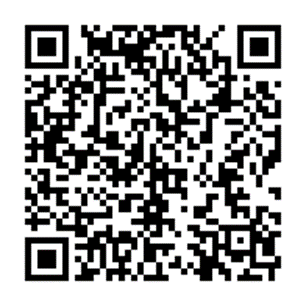 Обучающий мультфильм о первичных средствах пожаротушения 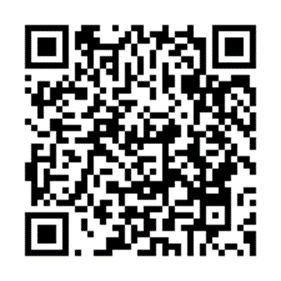 Обучающий мультфильм о правилах безопасности на кухне 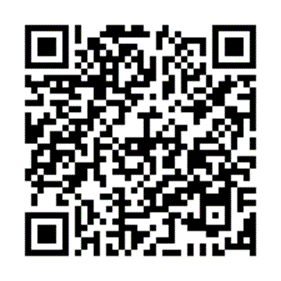 Обучающий мультфильм о вызове МЧСДобрый день, ребята!Прозвенел уже звонок,Начинается урок.И на парте – все в порядке –Ручки, книжки и тетрадки.Ножки – вместе,Спинки – ровноИ к уроку всё готово!